SMLOUVA O DÍLOI. 
Smluvní stranyStřední škola automobilní, Krnov, příspěvková organizacese sídlem: Opavská 49, 794 01 Krnov zastoupena: ing. Věrou Predikantovou IČ: 637 31 371DIČ: CZ63731371bankovní spojení: KBčíslo účtu: 5932771/0100Osoba oprávněná jednat ve věcech realizace stavby: ing. Pavlína Balcárková, 552 302 232, balcarkova@ssa-krnov.cz(dále jen „objednatel")Agist s.r.o.se sídlem: Vrchlického 1194/20, 794 01 Krnov zastoupena:ve věcech smluvních:	Bc. Jiří Nowak, jednatel společnostitel: 554 637 351, email: agist@agist.cz Ing. Libor NowakteL 605 776 777, email: nowak@agist.czve věcech technických:	Václav Čuláktel: 737 245 872, email: culak@agist.cz Adam Králtel: 737 245 875, email: kral@agist.czIČ: 29445671DIČ; CZ29445671bankovní spojení: Komerční banka, a.s. číslo účtu: 107-2567210227/0100Zapsána v obchodním rejstříku vedeném Krajského soudu v Ostravě, oddíl C vložka 53793Osoba oprávněná jednat ve věcech technických a realizace stavby: Ing. Libor Nowak, tel.: 605 776 777(dále jen „zhotovitel")Základní ustanoveníTato smlouva je uzavřena dle § 2586 a násl. zákona č. 89/2012 Sb., občanský zákoník, ve znění pozdějších předpisů (dále jen „občanský zákoník"); práva a povinnosti stran touto smlouvou neupravená se řídí příslušnými ustanoveními občanského zákoníku.Smluvní strany prohlašují, že údaje uvedené v čl. I této smlouvy jsou v souladu se skutečností v době uzavření smlouvy. Smluvní strany se zavazují, že změny dotčených údajů oznámí bez prodlení písemně druhé smluvní straně. V případě změny účtu zhotovitele je zhotovitel povinen rovněž doložit vlastnictví k novému účtu, a to kopií příslušné smlouvy nebo potvrzením peněžního ústavu. Při změně identifikačních údajů smluvních stran včetně změny účtu není nutné uzavírat ke smlouvě dodatek.Zhotovitel prohlašuje, že bankovní účet uvedený v či. I odst. 2 této smlouvy je bankovním účtem zveřejněným ve smyslu zákona č. 235/2004 Sb., o dani z přidané hodnoty, ve znění pozdějších předpisů (dále jen „zákon o DPH" a „zveřejněný účet"). V případě změny účtu zhotovitele je zhotovitel povinen doložit vlastnictví k novému účtu, a to kopií příslušné smlouvy nebo potvrzením peněžního ústavu; nový účet musí být zveřejněným účtem ve smyslu předchozí věty.Smluvní strany prohlašují, že osoby podepisujici tuto smlouvu jsou k tomuto jednání oprávněny.Zhotovitel prohlašuje, že je odborně způsobilý k zajištění předmětu pinění podle této smlouvy.Zhotovitel potvrzuje, že se detailně seznámil s rozsahem a povahou díla, že jsou mu známy veškeré technické, kvalitativní a jiné podmínky nezbytné k realizaci díla a že disponuje takovými kapacitami a odbornými znalostmi, které jsou nezbytné pro realizaci díla za dohodnutou smluvní cenu uvedenou v čl. V odst. 1 této smlouvy.Účelem smlouvy je výměna stoupacího potrubí, výměna zařizovacích předmětů a prací dle stavebního rozpočtu na Domově mládeže C.III. 
Předmět smlouvy1. Zhotovitel se zavazuje provést pro objednatele na svůj náklad a nebezpečí stavbu „Oprava oken " (dále jen „stavba") v rozsahu dle:Výkazu výměr a rozpočtu zpracovaným ing. Janou Fišarovoupředpisů upravujících provádění stavebních děl a ustanovení této smlouvy (dále jen „dílo").2. Součástí díla je také:zabezpečení souhlasu (rozhodnutí) ke zvláštnímu užívání veřejného prostranství a komunikací dle platných předpisů, bude-li k provedení díla potřebné,zpracování dokumentace dočasného dopravního značení včetně projednání s příslušnými správními orgány, bude-li k provedení díla potřebné,osazení a údržba dopravního značeni v průběhu provádění stavebních prací dle dokumentace dopravního značení, včetně uvedení do původního stavu a vrácení jejich správci, bude-li k provedení díla potřebné,vybudování a zajištění zařízení staveniště a jeho provoz v souladu s potřebami zhotovitele, dokumentací předanou objednatelem, požadavky objednatele a s platnými právními předpisy, včetně případného zajištění ohlášení dle zákona č. 183/2006 Sb., o územním plánování a stavebním řádu (stavební zákon), ve znění pozdějších předpisů (dále jen „stavební zákon"),zajištění vytyčení obvodu staveniště,zajištění vytýčení inženýrských sítí (tras technické infrastruktury) podle podmínek jejich správců, a to před zahájením prací na staveništi včetně jejich zaměření a zakreslení dle skutečného stavu do příslušné dokumentace a včetně jejich písemného a zpětného předání jednotlivým správcům, bude-li k provedení díla potřebné,předání odpadu k odstranění na řízenou skládku nebo jiný způsob jeho odstranění nebo využití v souladu se zákonem č. 185/2001 Sb., o odpadech a o změně některých dalších zákonů, ve znění pozdějších předpisů (dále jen „zákon o odpadech"),o způsobu nakládání s odpadem bude předložen písemný doklad vystavený příslušnou oprávněnou osobou podle zákona o odpadech,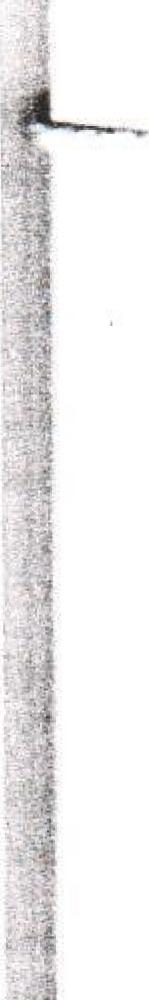 návrh provozních řádů a technických zařízení, dodávka všech dokladů o zkouškách, revizích, atestech a provozních návodů a předpisů v českém jazyce (všechny doklady ve 2 vyhotoveních) včetně zaškolení obsluhy,předání všech dokladů a náležitostí umožňujících zahájení řízení, případně jiného postupu dle stavebního zákona, na základě kterého bude možno započít s trvalým užíváním stavby, tj. aby bylo možno vydat kolaudační souhlas nebo bylo možno stavbu trvale užívat na základě oznámení stavebnímu úřadu se započetím užívání dle stavebního zákona, bude-li k provedení díla potřebné,zřízení deponie materiálů tak, aby nevznikly žádné škody na sousedních pozemcích,provedení předepsaných zkoušek dle platných právních předpisů a technických norem, úspěšné provedení těchto zkoušek je podmínkou k převzetí díla,I) zajištění bezpečných přechodů a přejezdů přes výkopy pro zabezpečení přístupu a příjezdu k objektům, bude-li k provedení díla potřebné,udržování stavbou dotčených zpevněných ploch, veřejných komunikací a výjezdů ze staveniště v čistotě a jejich uvedení do původního stavu,zajištění ochrany proti šíření prašnosti a nadměrného hluku,provedení veškerých geodetických prací a případných doplňujících průzkumů souvisejících s provedením díla,zajištění zpracování všech případných dalších dokumentací potřebných pro provedení díla,hlášení archeologických nálezů v souladu se zákonem č. 20/1987 Sb., o státní památkové péči, ve znění pozdějších předpisů.3. Zhotovitel je povinen při provádění dílapinit podmínky požadavky dotčených orgánů a organizací související s realizací stavby,zohlednit vyjádření dotčených orgánů a organizací související s realizací stavby4. Pokud vyvstane v průběhu realizace díla nutnost zpracování výrobní dokumentace, zajistí ji zhotovitel na své náklady.5. Zhotovitel se zavazuje provést dílo v souladu s technickými a právními předpisy platnými v České republice v době provádění díla. Pro provedení díla jsou závazně všechny platné normy ČSN.6. Zhotovitel se zavazuje průběžně provádět veškeré potřebné zkoušky, měření a atesty k prokázání kvalitativních parametrů předmětu díla.7. Zhotovitel se zavazuje provést veškeré činnosti a úkony související s provedením díla nutné pro vydání kolaudačního souhlasu pro stavbu, zejména vyřizování veškerých povolení, překopů, záborů, souhlasů, oznámení apod.8. Objednatel se zavazuje dokončené dílo bez jakýchkoliv vad a nedoděiků převzít a zaplatit za ně zhotoviteli za dohodnutých podmínek cenu dle čl. V této smlouvy.9. Případné vícepráce či méněpráce budou smluvními stranami sjednány písemnými dodatky 
smlouvy. Vícepráce budou realizovány až po uzavření příslušného dodatku ke smlouvě.10. Smluvní strany prohlašují, že předmět pinění podle této smlouvy není piněním nemožným a že smlouvu uzavírají po pečlivém zvážení všech možných důsledků. Zhotovitel prohlašuje, že prozkoumal místní podmínky na staveništi a že práce mohou být dokončeny způsobem a v termínech stanovených touto smlouvou.IV. 
Doba a místo piněníZhotovitel se zavazuje provést dílo ve lhůtě do 30,11.2017 a nejpozději tento den lhůty dokončené dílo předat objednateli.Místem pinění je Opavská 34, 794 01 Krnov.V případě omezení postupu prací vlivem nepříznivých klimatických podmínek bude jednáno o možnosti posunutí termínu realizace díla.V. 
Cena za dílo1. Cena za provedené dílo je stanovena dohodou smluvních stran a činí:Souhrnný rozpočet je nedílnou přílohou č. 1 této smlouvy.2. Součástí sjednané ceny jsou veškeré práce a dodávky, poplatky, náklady zhotovitele nutné pro vybudování, provoz a demontáž zařízení staveniště a jiné náklady nezbytné pro řádné a úpiné provedení díla.3. Cena za dílo bez DPH uvedená v odst. 1 tohoto článku smlouvy je cenou nejvýše přípustnou a nelze ji překročit. Cenu díla bude možné měnit pouze:a) nebude-li některá část díla v důsledku sjednaných méněprací provedena, bude cena za dílo snížena, a to odečtením veškerých nákladů na provedení těch částí díla, kterérámci méněprací nebudou provedeny. Náklady na méněpráce budou odečteny ve výši součtu veškerých odpovídajících položek a nákladů neprovedených dle soupisu prací, dodávek a služeb, který je součástí nabídky zhotovitele podané na předmět pinění v rámci zadávacího řízení příslušné veřejné zakázky (dále jen „soupis prací"),přičtením veškerých nákladů na provedení těch částí díla, které objednatel nařídil formou víceprací provádět nad rámec množství nebo kvality uvedené v projektové dokumentaci nebo soupisu prací. Náklady na vícepráce budou účtovány podle odpovídajících jednotkových cen položek a nákladů dle položkového rozpočtu nebo dle standardizovaných ceníků RTS ve výši max. 80 % těchto standardizovaných cen, podle toho, která z těchto částek bude nižší,v případech, kdy položky víceprací nelze ocenit žádným ze způsobů uvedenýchpísm. b) tohoto odstavce, doloží zhotovitel individuální kalkulaci jednotkové ceny. Výsledná jednotková cena položky pak bude stanovena na základě dohody objednatele a zhotovitele. Objednatel je v tomto případě oprávněn ověřit přiměřenost jednotkové ceny nezávislým subjektem;d) v případě změny výše DPH v důsledku změny právních předpisů. V případě, že dojde ke změně zákonné sazby DPH, je zhotovitel k ceně díla bez DPH povinen účtovat DPHplatné výši. Smluvní strany se dohodly, že v případě změny ceny díla v důsledku změny sazby DPH není nutno ke smlouvě uzavírat dodatek.4. Rozsah případných méněprací nebo víceprací a cena za jejich realizaci, jakož i jakékoliv překročení sjednané ceny, budou vždy předem sjednány dodatkem k této smlouvě.5. Zhotovitei odpovídá za to, že sazba daně z přidané hodnoty je stanovena v souladu s platnými právními předpisy. V případě, že zhotovitel stanoví sazbu DPH či DPH v rozporu s platnými právními předpisy, je povinen uhradit objednateli veškerou škodu, která mu v souvislosti s tím vznikla.VI. 
Platební podmínky1. Zálohy na platby nejsou sjednány.2. Podkladem pro úhradu ceny za dílo budou faktury, které budou mít náležitosti daňového dokladu a náležitosti stanovené dalšími obecně závaznými právními předpisy (dále jen „faktura"). Kromě náležitostí stanovených platnými právními předpisy pro daňový doklad bude zhotovitel povinen ve faktuře uvést i tyto údaje:číslo smlouvy objednatele, IČ objednatele,předmět smlouvy, tj. text „zhotovení stavby — oprava oken",označení banky a číslo zveřejněného účtu, na který musí být zaplaceno,lhůtu splatnosti faktury,označení osoby, která fakturu vyhotovila, včetně jejího podpisu a kontaktního telefonu,přílohou konečné faktury bude protokol o předání a převzetí díla dle této smlouvy, obsahující prohlášení objednatele, že dílo přejímá. V případě, že dílo bylo převzato s výhradami (tj. s vadami a nedodělky nebránícími řádnému užívání díla), bude přílohou konečné faktury také zápis o odstranění těchto vad a nedodělků podepsaný osobou vykonávající technický dozor stavebníka.3. V souladu s ustanovením zákona o DPH sjednávají smluvní strany dílčí pinění v rozsahu skutečně provedeného pinění za kalendářní měsíc. Dílčí pinění odsouhlasené objednatelem v soupisu skutečně provedených prací a zjišťovacím protokolu, včetně dohody o ocenění, se považuje za samostatné zdanitelné pinění uskutečněné poslední pracovní den měsíce. Zhotovitel, plátce DPH, vystaví na měsíční zdanitelné pinění fakturu, jejíž nedílnou součástí bude soupis provedených prací a zjišťovací protokol -obojí podepsané zhotovitelem a odsouhlasené osobou vykonávající technický dozor stavebníka.4. Konečná faktura bude vystavena po předání a převzetí dokončeného díla bez vad a nedodělků a zároveň bude možno v souladu se stavebním zákonem započít s trvalým užíváním stavby. Součástí konečné faktury bude rekapitulace vystavených faktur a rekapitulace veškerých provedených prací, která bude zpracována v souladu s odsouhlaseným soupisem prací.5. V případě dodatečných prací fakturovaných na základě dodatků uzavřených k této smlouvě (vícepráce) bude soupis těchto prací tvořit samostatnou přílohu faktury.6. Lhůta splatnosti jednotlivých faktur je dohodou stanovena na 30 kalendářních dnů ode dne jejich doručení objednateli.7. Doručení faktury se provede osobně na sekretariátě příspěvkové organizace oproti podpisu potvrzující převzetí nebo doručenkou prostřednictvím provozovatele poštovních služeb.8. Objednatel je oprávněn vadnou fakturu před uplynutím lhůty splatnosti vrátit druhé smluvní straně bez zaplacení k provedení opravy v těchto případech:a) nebude-li faktura obsahovat některou povinnou nebo dohodnutou náležitost nebo bude-li chybně vyúčtována cena za dílo,budou-li vyúčtovány práce, které nebyly provedeny či nebyly potvrzeny oprávněným zástupcem objednatele,bude-li DPH vyúčtována v nesprávné výši.Ve vrácené faktuře objednatel vyznačí důvod vrácení. Zhotovitel provede opravu vystavením nové faktury. Vrátí-li objednatel vadnou fakturu zhotoviteli, přestává běžet původní lhůta splatnosti. Celá lhůta splatnosti běží opět ode dne doručení nově vyhotovené faktury objednateli. Zhotovitel je povinen doručit objednateli opravenou fakturu do 3 dnů po obdržení objednatelem vrácené vadné faktury.Povinnost zaplatit cenu za dílo je spiněna dnem odepsání příslušné částky z účtu objednatele.Objednatel je oprávněn pozastavit financování v případě, že zhotovitel bezdůvodně přeruší práce nebo práce bude provádět v rozporu s touto smlouvou nebo pokyny objednatele.Objednatel, příjemce pinění, prohlašuje, že pinění, které je předmětem smlouvy, nepoužije pro svou ekonomickou činnost, ale výlučně pro účely související s jeho činností při výkonu veřejné správy, při níž se nepovažuje za osobu povinnou k dani (viz § 5 odst. 3 zákona o DPH). Z uvedeného důvodu se na toto pinění nevztahuje režim přenesení daňové povinnosti dle § 92e uvedeného zákona a zhotovitelern bude vystavena faktura za zdanitelné pinění včetně daně z přidané hodnoty.Objednatel uplatní institut zvláštního způsobu zajištění dané dle § 109a zákona o DPH a hodnotu pinění odpovídající dani z přidané hodnoty uvedené na faktuře uhradí v termínu splatnosti této faktury stanoveném dle smlouvy přímo na osobní depozitní účet zhotovitele vedený u místně příslušného správce daně v případě, že:zhotovitel bude ke dni uskutečnění zdanitelného pinění zveřejněn v aplikaci „Registr plátců DPH" jako nespolehlivý plátce, nebozhotovitel bude ke dni uskutečnění zdanitelného pinění v insoivenčním řízení, nebobankovní účet zhotovitele určený k úhradě pinění uvedený na faktuře nebude správcem daně zveřejněn v aplikaci „Registr plátců DPH".Objednatel nenese odpovědnost za případné penále a jiné postihy vyměřené či stanovené správcem daně zhotoviteli v souvislosti s potenciálně pozdní úhradou DPH, tj. po datu splatnosti této daně.VII. 
Práva a povinnosti smluvních stran, spin
ění díla, vlastnické právo a nebezpečí 
škodyNení-li stanoveno ve smlouvě výslovně jinak, řídí se vzájemná práva a povinnosti smluvních stran ustanoveními § 2586 a následujícími občanského zákoníku.Zhotovitel je povinen umožnit výkon technického dozoru stavebníka a výkon činnosti koordinátora BOZP a umožnit osobám, které je vykonávají, vstup na stavbu a staveniště.Osoba vykonávající technický dozor stavebníka a funkci koordinátora BOZP je kromě kontroly provádění díla oprávněna i ke kontrole dokumentace k realizaci stavby vypracované zhotovitelem, kontrole deníků dle čl. XI této smlouvy, kontrole rozpočtů a faktur, kontrole hospodaření s odpady a rovněž ke kontrole bezpečnosti a ochrany zdraví při práci na staveništi a k dalším úkonům vyplývajícím z příslušné smlouvy na zajištění výkonu inženýrské a investorské činnosti a výkonu koordinace bezpečnosti a ochrany zdraví při práci na staveništi při realizaci stavby.Zhotovitel je povinen do 7 dnů od nabytí účinnosti této smlouvy objednatelia koordinátorovi BOZP písemně sdělit veškeré údaje, které jsou předmětem oznámení o zahájení prací minimálně v rozsahu „Přílohy č. 4 k nařízení vlády č. 591/2006 Sb., o bližších minimálních požadavcích na bezpečnost a ochranu zdraví při práci na staveništích".Dílo je provedeno, je-li dokončeno bez jakýchkoliv vad a nedodělků, objednateli je předvedena způsobilost díla sloužit svému účelu a dílo je objednatelem převzato.Vlastníkem zhotovované věci, která je předmětem díla, je od počátku objednatel. Nebezpečí škody na zhotovované věci, i na věci, která je předmětem údržby, opravy nebo úpravy, která je předmětem díla, nese zhotovitel. Nebezpečí škody přechází na objednatele dnem převzetí díla objednatelem.Zhotovitel ani osoba s ním propojená nesmí za objednatele vykonávat inženýrsko-investorskou činnost na stavbě (technický dozor stavebníka).Zhotovitel jako odborně způsobilá osoba je povinna zkontrolovat technickou část předané dokumentace nejpozději před zahájením prací na příslušné části díla a upozornit objednatele bez zbytečného odkladu na zjištěné zjevné vady a nedostatky. Případný soupis zjištěných vad a nedostatků předané dokumentace včetně návrhů na jejich odstranění a s dopadem na předmět a cenu díla zhotovitel předá bez zbytečného odkladu objednateli.VIII. 
Jakost dílaZhotovitel se zavazuje k tornu, že celkový souhrn vlastností provedeného díla bude dávat schopnost uspokojit stanovené potřeby, tj. využitelnost, bezpečnost, bezporuchovost, udržovatelnost, hospodárnost, ochranu životního prostředí, požární bezpečnost, hygienické požadavky. Ty budou odpovídat platné právní úpravě, českým technickým normám, projektové dokumentaci, stavebnímu povolení, zadání veřejné zakázky a této smlouvě. K tomu se zhotovitel zavazuje používat pouze materiály a konstrukce vyhovující požadavkům kladeným na jejich jakost a mající prohlášení o shodě dle zákona č. 22/1997 Sb., o technických požadavcích na výrobky a o změně a dopinění některých zákonů, ve znění pozdějších předpisů a jeho prováděcích předpisů.Smluvní strany se dohodly, že bude-li v rámci díla dodáváno zboží (spotřebiče, nábytek apod.), toto bude dodáno v I. jakosti.Jakost dodávaných materiálů a konstrukcí bude dokladována předepsaným způsobem při kontrolních prohlídkách a při předání a převzetí díla.IX. 
StaveništěObjednatel předá a zhotovitel převezme staveniště nejpozději do 11 kalendářních dnů od nabytí účinnosti této smlouvy, nedohodnou-li se smluvní strany písemně jinak. O jeho předání a převzetí vyhotoví smluvní strany zápis. Při předání staveniště objednatel předá zhotoviteli 1 vyhotovení projektové dokumentace stavby.Pokud bude zhotovitel potřebovat pro realizaci díla prostor větší, zajistí si jej na vlastní náklady a vlastním jménem. Určení základních vytyčovacích prvků bude provedeno při předání staveniště objednatelem.Vodné, stočné, elektrickou energii a další média odebraná při provádění díla hradí zhotovitel. Zhotovitel zabezpečí na své náklady odběrné místo a měření odběru médií.Odběrná místa budou po celou dobu výstavby přístupná objednateli a osobě vykonávající technický dozor stavebníka.Zhotovitel je povinen zajistit hlídání staveniště. Náklady na ostrahu jsou již zahrnuty v ceně za dílo.Zhotovitel se zavazuje zcela vyklidit a vyčistit staveniště do 14 dnů od provedení díla. Při nedodržení tohoto termínu se zhotovitel zavazuje uhradit objednatel i veškeré náklady a škody, které mu tím vznikly.Zhotovitel odpovídá za bezpečnost a ochranu zdraví všech osob v prostoru staveniště, za bezpečný přístup na stavbu, za dodržování bezpečnostních, hygienických a požárních předpisů, včetně prostoru zařízení staveniště, a za bezpečnost provozu v prostoru staveniště.Zhotovitel se zavazuje udržovat na převzatém staveništi pořádek a čistotu, na svůj náklad odstraňovat odpady a nečistoty vzniklé jeho činností, a to v souladu s požadavky uvedenými v projektové dokumentaci a příslušnými předpisy, zejména ekologickými a o likvidaci odpadů.X. 
Provádění díla1. Zhotovitel je povinen:provést dílo řádné, včas a v odpovídající jakosti za použití postupů, které odpovídají právním předpisům ČR; dílo musí odpovídat příslušným právním předpisům, normám nebo jiné dokumentaci vztahující se k provedení díla a umožňovat užívání, k němuž bylo určeno a zhotoveno,dodržovat při provádění díla ujednání této smlouvy, řídit se podklady a pokyny objednatele a poskytnout mu požadovanou dokumentaci a informace,účastnit se na základě pozvánky objednatele všech jednání týkajících se předmětného díla,do 7 dnů od předání staveniště zpracovat a objednateli předat podrobný harmonogram výstavby. Zhotovitel je povinen harmonogram výstavby průběžně aktualizovat a aktualizace neprodleně předkládat objednateli,dbát při provádění díla na ochranu životního prostředí a dodržovat platné technické, bezpečnostní, zdravotní, hygienické a jiné předpisy, včetně předpisů týkajících se ochrany životního prostředí,doložit platné atesty či certifikáty, případné další dokumenty prokazující spinění požadovaných technických a kvalitativních parametrů používaných výrobků a materiálů, a to nejpozději před jejich osazováním do stavby. Bez doložení těchto atestů není zhotovitel oprávněn započít s osazováním příslušných výrobků do stavby.Zhotovitel je povinen informovat objednatele o skutečnostech majících vliv na pinění této smlouvy, a to neprodleně, nejpozději následující pracovní den poté, kdy příslušná skutečnost nastane nebo zhotovitel zjistí, že by nastat mohla. Informace dle předchozí věty budou zaslány elektronickou poštou na adresu objednatele: balcarkova@ssakrnov.cz a následně písemně. Zhotovitel je povinen informovat objednatele zejména:zjistí-li při provádění díla skryté překážky bránící řádnému provedení díla. Zhotovitel je povinen navrhnout objednateli další postup,o případné nevhodnosti realizace vyžadovaných prací,zjistí-li v projektové dokumentaci stavby dle této smlouvy vady. Objednatel se na základě informace zhotovitele vyjádří, zda budou vady odstraněny, či na provedenídíla dle vadné projektové dokumentace trvá. Pokud se objednatel rozhodne vady odstranit a jejich odstranění bude trvat déle než týden, dohodnou se zhotovitel a objednatel na dalším postupu do doby odstranění vady.Zhotovitel zabezpečí veškerá potřebná povolení k uzavírkám, prokopávkám, záborům komunikací, osazení a údržbu provizorního dopravního značeni apod. dle projektové dokumentace včetně organizace dopravy po dobu výstavby a uvedení do původního stavu včetně předání správci, bude-li akce vyžadovat.Zhotovitel zajistí stavbu tak, aby nedošlo k ohrožování, nadměrnému nebo zbytečnému obtěžování okolí stavby, k omezování práv a právem chráněných zájmů vlastníků sousedních nemovitostí, ke znečištění komunikací apod. Zhotovitel v maximální míře omezí hlučnost a prašnost a zajistí čištění stavbou případně znečištěných stávajících zpevněných ploch.Zhotovitel oznámí 21 pracovních dní předem objednateli termín zvláštního užívání komunikací, bude-li toto pro provedení díla potřebné, a předá objednateli úpinou kopii předmětného souhlasu (rozhodnutí) ke zvláštnímu užívání veřejného prostranství a komunikací dle platných předpisů, včetně případných příloh (podmínek).Zhotovitel odpovídá za zajištění dostupnosti projektové dokumentace a všech dokladů potřebných k provádění stavby dle stavebního zákona. Projektová dokumentace a výše uvedené doklady musí být na staveništi přístupné kdykoliv v průběhu práce.Zhotovitel je povinen provedené stavební práce, zařizovací předměty a výrobky zabezpečit před poškozením a krádežemi až do předání díla k užívání objednateli, a to na vlastní náklady.Zhotovitel se zavazuje zajišťovat veškeré materiály a poddodávky v souladu s pravidly hospodářské soutěže a písemné informovat objednatele o dodávkách, pracích a službách zajišťovaných poddodavateli, a to vždy bezodkladně po uzavření příslušné smlouvy nebo vystavení objednávky. Písemná informace dle předchozí věty musí obsahovat mj. jmenovité uvedení poddodavatelů, činností, které budou vykonávat a musí být doložena kopiemi příslušných živnostenských či jiných oprávnění poddodavatelů, nezbytných pro výkon těchto činnosti a originály prohlášení poddodavatelů o součinnosti s koordinátorem BOZP, jehož vzor je nedílnou přílohou č. 2 této smlouvy. Informační povinnost dle tohoto odstavce se vztahuje pouze na poddodavatele, kteří se podílejí na realizaci díla.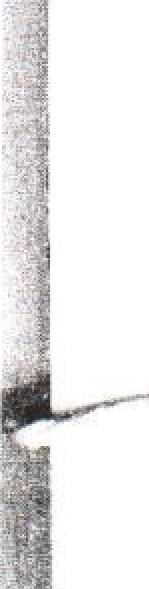 Zhotovitel se zavazuje realizovat dílo prostřednictvím osob, kterými byla prokazována kvalifikace v rámci zadávacího řízení a zajistit odborné vedení stavby stavbyvedoucím uvedeným v nabídce zhotovitele. Zhotovitel je oprávněn změnit poddodavatele, pomocí kterého prokazoval spinění části kvalifikace, stavbyvedoucího či jinou osobu, prostřednictvím které prokázal odbornou způsobilost/kvalifikaci (dále jen „odborná osoba") pouze z vážných důvodů, a to s předchozím písemným souhlasem objednatele. Žádost o souhlas se změnou poddodavatele, stavbyvedoucího či jiné odborné osoby bude obsahovat údaje a bude doložena doklady dle tohoto článku a případně dalšími doklady potřebnými k prokázání potřebné kvalifikace.Nový poddodavatel musí disponovat minimálně stejnou kvalifikací, jakou původní poddodavatel prokázal za zhotovitele; nový stavbyvedoucí či jiná odborná osoba musí disponovat minimálně stejnou kvalifikací jako původní stavbyvedoucí, resp. původní odborná osoba.Zhotovitel odpovídá za zajištění odborného vedení stavby a odborného provádění prací oprávněnými osobami, za dodržení obecných technických požadavků na výstavbu a jiných technických	předpisů, za vypracování další prováděcí dokumentace(technologický postup, plán kontrolní a zkušební činnosti apod.).Zhotovitel se zavazuje realizovat práce vyžadující zvláštní způsobilost nebo povolení podle příslušných předpisů osobami, které tuto podmínku splňují.Zhotovitel nejméně 15 pracovních dnů předem oznámí správcům sítí a osobě vykonávající technický dozor stavebníka práci v ochranném pásmu či křížení těchto sítí ke kontrole průběhu prací a převzetí před zpětným zásypem.Zhotovitel je srozuměn s tím, že uhradí jakoukoliv opravu nebo výměnu plynoucí ze zhotovitelem zaviněného poškození inženýrské sítě. Zhotovitel si je rovněž vědom toho, že nese veškerá rizika a náhrady škod z toho plynoucí.Zhotovitel se zavazuje po celou dobu realizace stavby aktivně spolupracovat s projektantem a osobou vykonávající činnost autorského dozoru projektanta při realizaci stavby.V případě zjištění rozporu platné projektové dokumentace se skutečností na stavbě je zhotovitel povinen zjištěné rozpory řešit ve spolupráci s projektantem, a to bezodkladně.V případě, že zhotovitel bude používat stavební stroje, které vyvolávají vibrace a otřesy, zajistí si taková opatření, aby na blízkých stávajících objektech nedošlo vlivem stavební činnosti ke škodám. V opačném případě ponese pinou odpovědnost za způsobené škody a tyto škody uhradí.Bourací práce (hluk, prach) budou realizovány pouze po předchozím oznámení objednateli.V souladu se zákonem č. 309/2006 Sb., kterým se upravují další požadavky bezpečnosti a ochrany zdraví při práci v pracovněprávních vztazích a o zajištění bezpečnosti a ochrany zdraví při činnosti nebo poskytování služeb mimo pracovněprávní vztahy, ve znění pozdějších předpisů, (dále jen „zákon č. 309/2006 Sb."), se zhotovitel zavazuje k součinnosti s koordinátorem BOZP.Zhotovitel je povinen zavázat k součinnosti s koordinátorem BOZP všechny své poddodavatele a osoby, které budou provádět činnosti na staveništi.Zhotovitel se zavazuje pinit veškeré povinnosti, které mu ukládá zákon č. 309/2006 Sb., zejména povinnost dodržování plánu bezpečnosti a ochrany zdraví při práci (dále též „BOZP") na staveništi, povinnost jeho aktualizace, povinnost účasti na kontrolních dnech BOZP a dodržování pokynů koordinátora BOZP na staveništi.Zhotovitel je povinen předat koordinátorovi BOZP nejpozději 8 dnů před zahájením prací na staveništi písemně informaci o fyzických osobách, které se mohou zdržovat na staveništi, a to včetně zaměstnanců poddodavatelů zhotovitele, osob vykonávajících na stavbě autorský dozor, inženýrskou a investorskou činnost a osob oprávněných jednat za objednatele ve věcech realizace stavby. Zhotovitel je povinen bezodkladně nahlásit koordinátorovi BOZP písemně změnu těchto osob. Informace dle prvé a druhé věty tohoto odstavce zhotovitel zároveň předá v kopii objednateli. V případě, že zhotovitel povinnost dle tohoto odstavce nespiní a objednateli v důsledku toho vznikne škoda (např. uhrazením sankcí uložených příslušnými správními úřady), bude zhotovitel povinen objednateli tuto škodu v piném rozsahu uhradit.KONTROLA PROVÁDĚNÝCH PRACÍ, ORGANIZACE KONTROLNÍCH DNOKontrola prováděných prací bude realizována:objednatelem a jím pověřenými osobami,osobou vykonávající technický dozor stavebníka,osobou vykonávající činnost autorského dozoru projektanta,koordinátorem BOZP,orgány státní správy oprávněnými ke kontrole na základě zvláštních předpisů, Zhotovitel je povinen umožnit uvedeným osobám provedení kontroly realizovaných prací.20. Kontrola prováděných prací bude realizována zejména v rámci kontrolních dnů, s tím, že:kontrolní dny se budou konat dle potřeby, zpravidla jednou týdně,termíny konání kontrolních dnů budou stanoveny v zápisu o předání staveniště; v případě potřeby budou kontrolní dny konány také mimo předem stanovený termín, a to bud' na základě dohody stran uvedené v zápisu z kontrolního dne, nebo na základě výzvy osoby vykonávající technický dozor stavebníka,kontrolní dny budou řízeny osobou vykonávající technický dozor stavebníka,z kontrolních dnů budou osobou vykonávající technický dozor stavebníka pořizovány zápisy, které budou zhotoviteli zasílány v elektronické podobě.Zhotovitel vyzve osobu vykonávající technický dozor stavebníka prokazatelnou formou nejméně 3 pracovní dny předem k prověření kvality prací, jež budou dalším postupem při zhotovování díla zakryty.V případě, že se na tuto výzvu osoba vykonávající technický dozor stavebníka bez vážných důvodů nedostaví, může zhotovitel pokračovat v provádění díla po předchozím písemném upozornění objednat* a předmětné práce zakrýt. Bude-ii v tomto případě objednatel dodatečně požadovat jejich odkrytí, je zhotovitel povinen toto odkrytí provést na náklady objednat*. Pokud se však zjistí, že práce nebyly řádně provedeny, nese veškeré náklady spojené s odkrytím prací, opravou chybného stavu a následným zakrytím zhotovitel.Pokud zhotovitel osobu vykonávající technický dozor stavebníka prokazatelnou formou k převzetí prací před jejich zakrytím nevyzve, případně osoba vykonávající technický dozor stavebníka práce nepřevezme a nedá písemný souhlas k jejich zakrytí zápisem do stavebního deníku, je zhotovitel povinen na výzvu objednatele případné již zakryté práce odkrýt. V tomto případě nese veškeré náklady spojené s odkrytím, opravou chybného stavu a následným zakrytím zhotovitel.Zhotovitel písemně vyzve kromě osoby vykonávající technický dozor stavebníka i správce podzemních vedení a inženýrských sítí dotčených stavbou k jejich kontrole a převzetí a zjištěnou skutečnost nechá potvrdit zápisem ve stavebním deníku. Zhotovitel před jejich zakrytím zajistí na své náklady geodetická zaměření, která nejpozději před dokončením díla nebo jeho části předá objednateli.XI. 
Stavební deníkZhotovitel je povinen o všech pracích a činnostech prováděných v souvislosti se stavbou vést stavební deník v souladu se stavebním zákonem. Stavební deník musí obsahovat veškeré obsahové náležitosti a musí být veden způsobem dle vyhlášky Č. 499/2006 Sb., o dokumentaci staveb.Zápisem ve stavebním deníku nelze obsah této smlouvy měnit.XII. 
Předání díla1. Objednatel se zavazuje dokončené dílo bez vad a nedodělků převzít do 10 dnů od doručení výzvy zhotovitele. Objednatel je oprávněn dílo nepřevzít v případě, že dílo bude vykazovat jakékoliv vady a nedodělky.2. O předání a převzetí díla bude sepsán protokol mezi objednatelem a zhotovitelem. Protokol připraví a sepíše osoba vykonávající technický dozor stavebnika .Protokol bude obsahovat:označení předmětu díla,označení objednatele a zhotovitele díla,číslo a datum uzavření smlouvy o dílo včetně čísel a dat uzavření jejích dodatků,datum vydání a číslo stavebního povolení/souhlasu stavebního úřadu s provedením ohlášené stavby, pokud byl vydán, případně datum podání ohlášení stavebnímu úřadu,termín vyklizení staveniště,datum ukončení záruky za jakost na dílo,soupis nákladů od zahájení po dokončení díla,termín zahájení a dokončení prací na zhotovovaném díle,seznam převzaté dokumentace,prohlášení objednatele, že dílo přejímá (nepřejímá),datum a místo sepsání protokolu,I) v případě, je-li dílo přebíráno s vadami a nedodělky, uvedení, že je dílo přebíráno s výhradami a seznam vad a nedodělků, s nimiž bylo dílo převzato, včetně uvedení lhůty k odstranění těchto vad,m) jména a podpisy zástupců objednatele, zhotovitele, uživatele a osoby vykonávající technický dozor stavebníka.3. Zhotovitel je povinen provést p
ředepsané zkoušky dle platných právních předpisů 
a technických norem. Úspěšné provedení těchto zkoušek je podmínkou převzetí díla.4. Doklady o řádném provedení díla dle technických norem a předpisů, o provedených zkouškách, atestech a další dokumentaci podle této smlouvy včetně prohlášení o shodě a dokladů nutných k získání kolaudačního souhlasu/kolaudačního rozhodnutí, zhotovitel předá objednateli při předání díla. Pokud zhotovitel objednateli doklady dle předchozí věty nepředá, objednatel dílo nepřevezme. Předáním díla objednateli není zhotovitel zbaven povinnosti doklady na výzvu objednatele dopinit.5. Zhotovitel se zavazuje zúčastnit se na výzvu objednatele závěrečné kontrolní prohlídky stavby nebo místního šetření v rámci kolaudačního řízení podle stavebního zákona.XIII. 
Práva z vadného pinění, záruka za jakostDílo má vadu, jestliže neodpovídá požadavkům uvedeným v této smlouvě.Objednatel má právo z vadného pinění z vad, které má dílo při převzetí objednatelem, byť se vada projeví až později. Objednatel má právo z vadného pinění také z vad vzniklých po převzetí díla objednatelem, pokud je zhotovitel způsobil porušením své povinnosti. Projeví-li se vada v průběhu 6 měsíců od převzetí díla objednatelem, má se zato, že dílo bylo vadné již při převzetí, neprokáže-li zhotovitel opak.Zhotovitel poskytuje objednateli na provedené dílo záruku za jakost (dále jen „záruka") ve smyslu § 2619 a § 2113 a násl. občanského zákoníku, a to v délce:60 měsíce, na provedené práce a dodávky, pokud nejsou uvedeny v písm. b) tohoto odstavce,na dodávky strojů, zařízení technologie, předměty postupné spotřeby v délce shodné se zárukou poskytovanou výrobcem, nejméně však 24 měsíců,(dále též „záruční doba").Záruční doba začíná běžet dnem převzetí díla objednatelem. Záruční doba se staví po dobu, po kterou nemůže objednatel dílo řádně užívat pro vady, za které nese odpovědnost zhotovitel. Pro nahlašování a odstraňování vad v rámci záruky platí podmínky uvedené dále v tomto článku smlouvy.4. Vady a nedodělky díla z vadného pinění a dále také vady, které se projeví během záruční doby, budou zhotovitelem odstraněny bezplatně.5. Veškeré vady díla bude objednatel povinen uplatnit u zhotovitele bez zbytečného odkladu poté, kdy vadu zjistil, a to formou písemného oznámení (za písemné oznámení se považuje i oznámení e-mailem), obsahujícího specifikaci zjištěné vady. Objednatel bude vady díla oznamovat na:e-mail:	agist(aagist.cz , neboadresu:	Vrchlického 1194/20, 794 01 KrnovObjednatel má právo na odstranění vady opravou; je-li vadné pinění podstatným porušením smlouvy, má také právo od smlouvy odstoupit. Právo volby pinění má objednatel.6. Zhotovitel započne s odstraněním vady nejpozději do 5 dnů od doručení oznámení o vadě, pokud se smluvní strany nedohodnou písemně jinak. V případě havárie započne s odstraněním vady neodkladně, nejpozději do 12 hodin od doručení oznámení o vadě. Nezapočne-li zhotovitel s odstraněním vady ve stanovené lhůtě, je objednatel oprávněn zajistit odstranění vady na náklady zhotovitele u jiné odborné osoby. Vada bude odstraněna nejpozději do 5 dnů ode dne doručení oznámení o vadě, v případě havárie nejpozději do 24 hodin od doručení oznámení o vadě, pokud se smluvní strany nedohodnou písemně jinak. K dohodám dle tohoto odstavce je oprávněna pouze osoba oprávněná jednat ve věcech realizace stavby dle čl. I odst. 1 této smlouvy, příp. jiný oprávněný zástupce objednatele.7. Provedenou opravu vady zhotovitel objednateli předá písemně. Na provedenou opravu poskytne zhotovitel záruku za jakost v délce shodné s délkou sjednané záruky na dílo dle této smlouvy.XIV. 
Nebezpečí škodyNebezpečí škody na zhotovovaném díle nese zhotovitel v piném rozsahu až do dne převzetí díla objednatelem.Zhotovitel nese odpovědnost původce odpadů, zavazuje se nezpůsobovat únik ropných, toxických či jiných škodlivých látek na stavbě.Zhotovitel je povinen učinit veškerá opatření potřebná k odvrácení škody nebo k jejímu zmírnění.Zhotovitel je povinen nahradit objednateli v piné výši škodu, která vznikla při realizaci a užívání díla v souvislosti nebo jako důsledek porušení povinností a závazků zhotovitele dle této smlouvy.Zhotovitel se zavazuje, že po celou dobu pinění svého závazku z této smlouvy bude mít na vlastní náklady sjednáno pojištění odpovědnosti za škodu způsobenou třetím osobámvyplývající z dodávaného předmětu pinění s limitem min. 10 mil. Kč. Pojištění musí obsahovat krytí škod způsobené na majetku, zdraví třetích osob včetně krytí odpovědnosti za finanční škody.6. Zhotovitel je povinen předat objednateli při podpisu této smlouvy kopie pojistných smluv na požadovaná pojištění dle této smlouvy, včetně všech dodatků a dále certifikáty příslušných pojišťoven prokazující existenci pojištění po celou dobu trvání díla (dobu trvání pojištění, jeho rozsah, pojištěná rizika, pojistné částky, roční limity a sublimity pinění a výši spoluúčasti). Certifikát dle předchozí věty nesmí být starší jednoho měsíce.XV. 
Sankční ujednáníV případě, že zhotovitel neprovede dílo včas, je povinen zaplatit objednateli smluvní pokutu ve výši 0,05 % z ceny za dílo bez DPH za každý i započatý den prodlení.V případě, že zhotovitel neodstraní vady a nedodělky, s nimiž bylo dílo převzato, ve stanovené lhůtě, je povinen zaplatit objednateli smluvní pokutu ve výši 0,05 % z ceny za dílo bez DPH za každý i započatý den prodlení.Pro případ prodlení se zaplacením ceny za dílo sjednávají smluvní strany úrok z prodlení ve výši stanovené občanskoprávními předpisy.V případě prodlení s vyklizením a vyčištěním staveniště se zhotovitel zavazuje uhradit objednateli smluvní pokutu ve výši 0,05 % z ceny za dílo bez DPH za každý i započatý den prodlení.V případě porušení povinnosti zhotovitele pinit podmínky příslušných stavebních povolení a požadavky dotčených orgánů a organizací související s realizací stavby, se zhotovitel zavazuje uhradit objednateli smluvní pokutu ve výši 0,01 °k z ceny za dílo bez DPH za každý zjištěný případ.V případě porušení předpisů týkajících se BOZP (zejména zákona č. 309/2006 Sb., stavebního zákona, nařízení vlády č. 591/2006 Sb., o bližších minimálních požadavcích na bezpečnost a ochranu zdraví při práci na staveništích a zákona č. 262/2006 Sb., zákoník práce, ve znění pozdějších předpisů) kteroukoliv z osob vyskytujících se na staveništi je zhotovitel povinen zaplatit objednateli smluvní pokutu ve výši 3.000,- Kč za každý opakovaný případ.V případě nedodržení stanoveného termínu k odstranění vady je zhotovitel povinen zaplatit objednateli smluvní pokutu ve výši 0,05 % z ceny za dílo bez DPH za každý i započatý den prodlení.V případě, že bude zjištěno, že stavební deník, případně projektová dokumentace a doklady potřebné k provádění stavby dle stavebního zákona nejsou přístupné kdykoliv v průběhu práce na staveništi, je zhotovitel povinen zaplatit objednateli smluvní pokutu ve výši 0,05 % z ceny za dílo bez DPH za každý zjištěný případ.V případě, že zhotovitel poruší kteroukoliv povinnost stanovenou v čl. XIV odst. 5, 6 této smlouvy, je zhotovitel povinen zaplatit objednateli smluvní pokutu ve výši 5.000,- Kč za každý zjištěný případ a každý den prodlení.V případě, že zhotovitel poruší jakoukoliv svou povinnost stanovenou v čl. X odst. 8 této smlouvy, je povinen zaplatit objednateli smluvní pokutu ve výši 10.000,- Kč za každý zjištěný případ.V případě, že zhotovitel poruší svou povinnost stanovenou v čl. X odst. 11 této smlouvy, je povinen zaplatit objednateli smluvní pokutu ve výši 2.000,- Kč za každý zjištěný případ.V případě, že se zhotovitel opakované (za opakované se přitom považuje nejméně dvakrát) nebude řídit podklady nebo prokazatelně uloženými pokyny objednatele (tj. zejména pokyny zadanými písemně, např. ve stavebním deníku), nebo objednateli neposkytne požadovanou dokumentaci a informace, je povinen zaplatit objednateli smluvní pokutu ve výši 2.000,- Kč za každý zjištěný případ.V případě, že závazek provést dílo zanikne před řádným ukončením díla, nezaniká nárok na smluvní pokutu, pokud vznikl dřívějším porušením povinnosti. Zánik závazku pozdním spiněním neznamená zánik nároku na smluvní pokutu za prodlení s piněním.Sjednané smluvní pokuty zaplatí povinná strana nezávisle na zavinění a na tom, zda a v jaké výši vznikne druhé straně škoda.Smluvní pokuty se nezapočítávají na náhradu případně vzniklé škody. Náhradu škody lze vymáhat samostatné vedle smluvní pokuty v piné výši.XVI. 
Zánik smlouvy1. Smluvní strany mohou ukončit smluvní vztah písemnou dohodou.2. Smluvní strany jsou oprávněny odstoupit od smlouvy v případě jejího podstatného porušení druhou smluvní stranou, přičemž podstatným poušením smlouvy se rozumí zejména:neprovedení díla v době pinění dle čl, IV odst. 1 této smlouvy,nepředání kopie pojistné smlouvy na požadované pojištění dle této smlouvy do 10 dnů od nabytí účinnosti smlouvy objednateli,nepřevzetí staveniště zhotovitelem na výzvu objednatele (s výjimkou případů, kdy převzetí brání důvody na straně objednatele),nedodržení pokynů objednatele, právních předpisů nebo technických norem týkajících se provádění díla,nedodržení smluvních ujednání o záruce za jakost,neuhrazení ceny za dílo objednatelem po druhé výzvě zhotovitele k uhrazení dlužné částky, přičemž druhá výzva nesmí následovat dříve než 30 dnů po doručení první výzvy,nedodržení jakéhokoliv smluvního ujednání dle či. X odst. 8 této smlouvy.3. Objednatel je dále oprávněn od této smlouvy odstoupit v těchto případech:dojde-li k neoprávněnému zastavení prací z rozhodnutí zhotovitele nebo zhotovitel postupuje při provádění díla způsobem, který zjevně neodpovídá dohodnutému rozsahu díla a sjednanému termínu předání díla, či jeho části objednateli;příslušným soudem rozhodnuto o tom, že zhotovitel je v úpadku ve smyslu zákona č. 182/2006 Sb., o úpadku a způsobech jeho řešení (insolvenční zákon), ve znění pozdějších předpisů (a to bez ohledu na právní moc tohoto rozhodnutí);podá-li zhotovitel sám na sebe insolvenční návrh.4. Odstoupením od smlouvy není dotčeno právo oprávněné smluvní strany na zaplacení smluvní pokuty ani na náhradu škody vzniklé porušením smlouvy. Odstoupením od smlouvy není dotčena smluvní záruka na vady, která se uplatní v rozsahu stanoveném touto smlouvou na dosud provedenou část díla. Odstoupením od smlouvy není dotčena odpovědnost za vady, které existují na doposud zhotovené části díla ke dni odstoupení.5. Pro účely této smlouvy se pod pojmem „bez zbytečného odkladu" dle § 2002 občanského zákoníku rozumí „nejpozději do 14 dnů".Cena bez DPH241.872,- KčDPH 21%50.793,- KčCena včetně DPH292.665,- Kč